	                Východočeské soutěže                            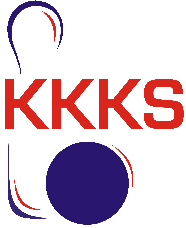 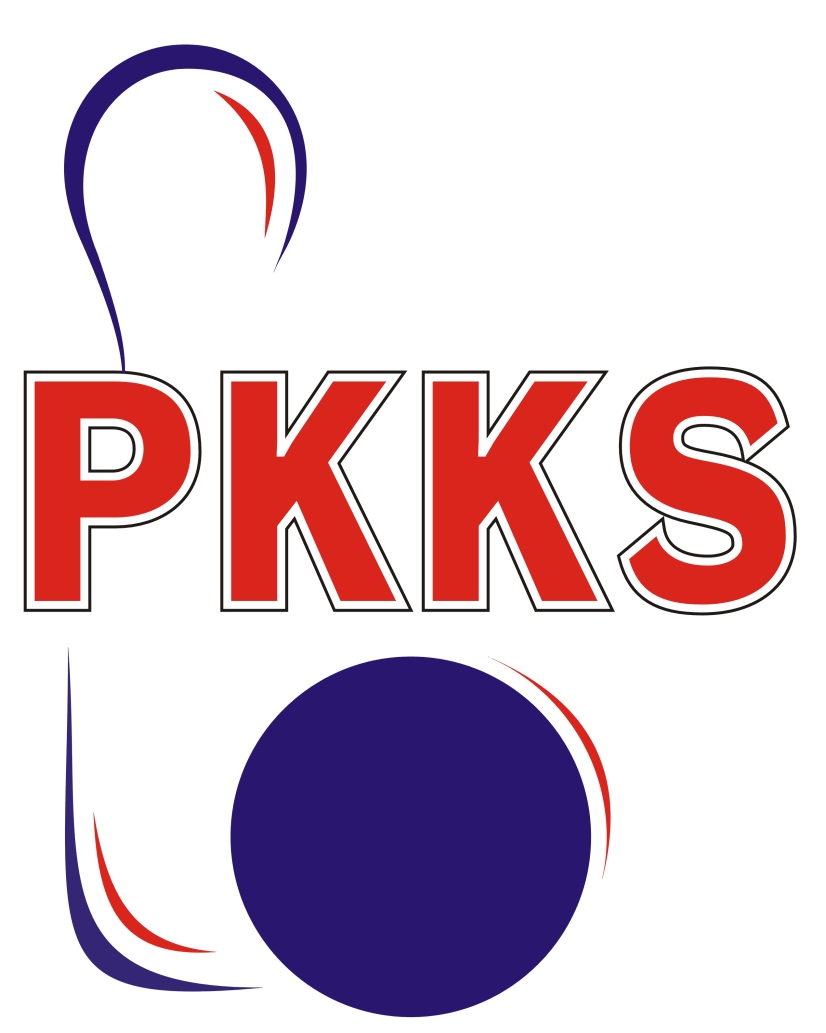                                                  skupina B+C – nadstavba                                           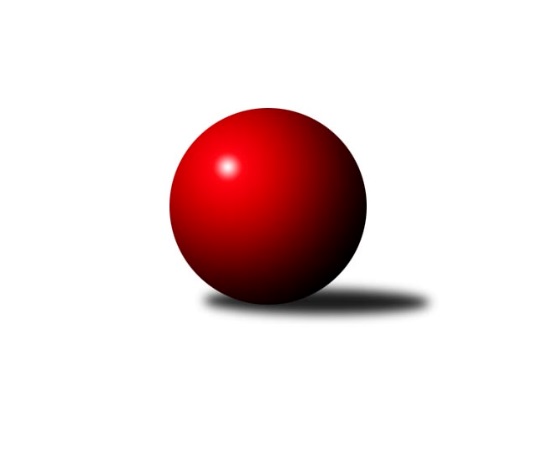 Č.7Ročník 2022/2023	31.3.2023Nejlepšího výkonu v tomto kole: 1751 dosáhlo družstvo: SKK Náchod CVýchodočeská soutěž skupiny B,C - nadstavba 2022/2023Výsledky 7. kolaSouhrnný přehled výsledků:HC Březovice 	- TJ Tesla Pardubice D	12:0	1620:1437		30.3.SKK Třebechovice p/O B	- KK Svitavy C	10:2	1619:1617		31.3.SKK Náchod C	- SKK Přelouč B	10:2	1751:1717		31.3.SKK Náchod D	- TJ Tesla Pardubice C	10:2	1731:1597		31.3.Tabulka družstev:	1.	SKK Náchod D	13	12	0	1	120 : 36 	 1668	24	2.	KK Svitavy C	13	8	0	5	89 : 67 	 1614	16	3.	HC Březovice	13	8	0	5	88 : 68 	 1621	16	4.	SKK Třebechovice p/O B	13	7	0	6	78 : 78 	 1581	14	5.	SKK Náchod C	13	6	1	6	82 : 74 	 1624	13	6.	TJ Tesla Pardubice C	13	4	1	8	57 : 99 	 1569	9	7.	TJ Tesla Pardubice D	13	4	0	9	56 : 100 	 1574	8	8.	SKK Přelouč B	13	2	0	11	54 : 102 	 1597	4Podrobné výsledky kola:	 HC Březovice 	1620	12:0	1437	TJ Tesla Pardubice D	Jaromír Písecký	 	 193 	 196 		389 	 2:0 	 352 	 	194 	 158		Jiří Turek	Vratislav Fikar	 	 184 	 219 		403 	 2:0 	 364 	 	210 	 154		Hana Krumlová	Petr Slavík	 	 200 	 210 		410 	 2:0 	 380 	 	191 	 189		Jiří Brabec	Jiří Hakl	 	 200 	 218 		418 	 2:0 	 341 	 	170 	 171		Ivana Brabcovározhodčí: Petr SlavíkNejlepší výkon utkání: 418 - Jiří Hakl	 SKK Třebechovice p/O B	1619	10:2	1617	KK Svitavy C	Oldřich Motyčka	 	 228 	 204 		432 	 2:0 	 409 	 	201 	 208		Filip Roman	Luděk Vohralík	 	 184 	 194 		378 	 0:2 	 418 	 	201 	 217		Ladislav Češka	Petr Březina	 	 213 	 197 		410 	 2:0 	 402 	 	210 	 192		Iva Jetmarová	Zdeněk Zahálka	 	 191 	 208 		399 	 2:0 	 388 	 	181 	 207		Lubomír Bačovskýrozhodčí: Zdeněk ZahálkaNejlepší výkon utkání: 432 - Oldřich Motyčka	 SKK Náchod C	1751	10:2	1717	SKK Přelouč B	Tomáš Doucha	 	 215 	 232 		447 	 2:0 	 408 	 	212 	 196		Karel Janovský	Milan Hurdálek	 	 206 	 222 		428 	 2:0 	 409 	 	195 	 214		Jaroslav Havlas	Jiří Doucha st.	 	 258 	 207 		465 	 2:0 	 441 	 	208 	 233		Josef Suchomel	Miroslav Hejnyš	 	 207 	 204 		411 	 0:2 	 459 	 	221 	 238		Miroslav Skalarozhodčí: Ladislav BeránekNejlepší výkon utkání: 465 - Jiří Doucha st.	 SKK Náchod D	1731	10:2	1597	TJ Tesla Pardubice C	Jiří Tesař	 	 242 	 216 		458 	 2:0 	 423 	 	226 	 197		Kamil Dvořák	Milena Mankovecká	 	 227 	 226 		453 	 2:0 	 335 	 	168 	 167		Vít Musil	Jaroslav Dlohoška	 	 234 	 205 		439 	 2:0 	 434 	 	233 	 201		Marek Crlík	Miroslav Tomeš	 	 197 	 184 		381 	 0:2 	 405 	 	205 	 200		Lukáš Doubekrozhodčí: Ladislav BeránekNejlepší výkon utkání: 458 - Jiří TesařPořadí jednotlivců:	jméno hráče	družstvo	celkem	plné	dorážka	chyby	poměr kuž.	Maximum	1.	Dana Adamů 	SKK Náchod D	426.73	294.7	132.0	5.7	5/5	(464)	2.	Jiří Hakl 	HC Březovice 	423.17	296.4	126.8	6.9	5/5	(466)	3.	Jiří Tesař 	SKK Náchod D	418.96	293.4	125.6	8.7	4/5	(476)	4.	Lukáš Doubek 	TJ Tesla Pardubice C	417.90	294.1	123.9	8.5	5/6	(462)	5.	Miloš Voleský 	SKK Náchod D	416.96	298.1	118.9	11.2	5/5	(471)	6.	Miroslav Tomeš 	SKK Náchod D	416.70	288.3	128.4	7.5	5/5	(495)	7.	Petr Leinweber 	KK Svitavy C	416.13	290.4	125.7	7.7	5/6	(441)	8.	Dušan Kasa 	SKK Přelouč B	415.92	295.9	120.0	8.6	4/6	(445)	9.	Miroslav Skala 	SKK Přelouč B	415.00	290.3	124.7	7.0	5/6	(459)	10.	Milan Hurdálek 	SKK Náchod C	414.85	287.4	127.5	8.8	6/6	(461)	11.	Tomáš Doucha 	SKK Náchod C	414.80	291.2	123.6	9.4	6/6	(469)	12.	Josef Suchomel 	SKK Přelouč B	414.11	285.8	128.3	5.8	6/6	(460)	13.	Miroslav Hejnyš 	SKK Náchod C	413.75	292.7	121.1	11.2	6/6	(463)	14.	Petr Slavík 	HC Březovice 	407.63	285.7	121.9	10.1	5/5	(462)	15.	Ladislav Češka 	KK Svitavy C	406.88	284.1	122.8	8.9	6/6	(433)	16.	Zdeněk Zahálka 	SKK Třebechovice p/O B	406.81	287.8	119.0	8.9	6/6	(438)	17.	Iva Jetmarová 	KK Svitavy C	405.73	281.9	123.9	7.2	5/6	(433)	18.	Jaroslav Havlas 	SKK Přelouč B	403.69	293.9	109.8	8.6	6/6	(447)	19.	Marek Crlík 	TJ Tesla Pardubice C	403.56	282.0	121.5	9.1	6/6	(453)	20.	Vratislav Fikar 	HC Březovice 	401.40	283.3	118.1	9.6	5/5	(429)	21.	Jiří Doucha  st.	SKK Náchod C	401.25	284.0	117.2	9.2	4/6	(465)	22.	Marie Drábková 	TJ Tesla Pardubice D	401.14	287.5	113.6	9.1	5/6	(427)	23.	Ivana Brabcová 	TJ Tesla Pardubice D	400.46	283.0	117.5	8.7	6/6	(444)	24.	Jiří Turek 	TJ Tesla Pardubice D	400.21	283.9	116.4	10.5	5/6	(473)	25.	Lenka Peterová 	SKK Třebechovice p/O B	395.25	280.2	115.1	9.8	6/6	(433)	26.	Jiří Brabec 	TJ Tesla Pardubice D	392.92	288.7	104.2	11.3	5/6	(452)	27.	Jindřich Jukl 	KK Svitavy C	392.38	279.1	113.3	11.9	4/6	(413)	28.	Petr Březina 	SKK Třebechovice p/O B	390.75	288.4	102.3	11.1	4/6	(430)	29.	Miloš Čížek 	HC Březovice 	387.67	273.6	114.1	10.8	4/5	(406)	30.	Lubomír Bačovský 	KK Svitavy C	386.10	270.8	115.3	10.6	5/6	(413)	31.	Kamil Dvořák 	TJ Tesla Pardubice C	385.01	281.3	103.7	12.7	6/6	(428)	32.	Hana Krumlová 	TJ Tesla Pardubice D	377.30	274.9	102.4	12.7	5/6	(414)	33.	Vít Musil 	TJ Tesla Pardubice C	362.13	258.3	103.9	12.8	5/6	(392)		Oldřich Motyčka 	SKK Třebechovice p/O B	450.33	305.2	145.2	3.3	3/6	(465)		Filip Roman 	KK Svitavy C	416.67	295.0	121.7	7.7	3/6	(454)		Jaroslav Dlohoška 	SKK Náchod D	416.60	289.8	126.8	8.0	1/5	(439)		Milena Mankovecká 	SKK Náchod D	411.22	297.2	114.0	10.0	3/5	(453)		Adam Krátký 	KK Svitavy C	408.00	266.0	142.0	8.0	1/6	(408)		Stanislav Oubram 	HC Březovice 	406.50	289.3	117.3	8.8	2/5	(411)		Karel Janovský 	SKK Přelouč B	402.00	292.5	109.5	10.5	2/6	(408)		Michaela Zelená 	SKK Třebechovice p/O B	397.67	278.5	119.2	6.7	2/6	(407)		Oldřich Hubáček 	TJ Tesla Pardubice C	391.00	283.4	107.6	12.1	3/6	(421)		Jaromír Písecký 	HC Březovice 	388.50	271.5	117.0	13.7	3/5	(410)		Filip Petera 	SKK Třebechovice p/O B	387.33	280.2	107.2	11.2	3/6	(419)		Vendelín Škuta 	SKK Přelouč B	374.67	261.0	113.7	10.7	3/6	(405)		Antonín Martinec 	SKK Náchod C	367.67	270.5	97.2	12.7	3/6	(433)		Monika Nováková 	TJ Tesla Pardubice C	366.00	276.5	89.5	17.0	1/6	(394)		Luděk Vohralík 	SKK Třebechovice p/O B	361.89	261.9	100.0	14.3	3/6	(398)		Martina Přibylová 	SKK Třebechovice p/O B	353.00	274.0	79.0	17.0	1/6	(353)		Stanislav Škopek 	SKK Přelouč B	307.50	234.0	73.5	19.5	2/6	(311)Sportovně technické informace:Starty náhradníků:registrační číslo	jméno a příjmení 	datum startu 	družstvo	číslo startu
Hráči dopsaní na soupisku:registrační číslo	jméno a příjmení 	datum startu 	družstvo	Program dalšího kola:8. kolo5.4.2023	st	17:00KK Svitavy C-SKK Náchod D	5.4.2023	st	19:00SKK Přelouč B-HC Březovice 	6.4.2023	čt	16:30TJ Tesla Pardubice D-SKK Náchod C	6.4.2023	čt	19:30TJ Tesla Pardubice C-SKK Třebechovice p/O B	Nejlepší šestka kola - absolutněNejlepší šestka kola - absolutněNejlepší šestka kola - absolutněNejlepší šestka kola - absolutněNejlepší šestka kola - dle průměru kuželenNejlepší šestka kola - dle průměru kuželenNejlepší šestka kola - dle průměru kuželenNejlepší šestka kola - dle průměru kuželenNejlepší šestka kola - dle průměru kuželenPočetJménoNázev týmuVýkonPočetJménoNázev týmuPrůměr (%)Výkon1xJiří Doucha st.Náchod C4651xJiří Doucha st.Náchod C108.684651xMiroslav SkalaPřelouč B4594xJiří HaklBřezovice A108.534185xJiří TesařNáchod D4586xOldřich MotyčkaTřebechovice B107.424321xMilena MankoveckáNáchod D4533xMiroslav SkalaPřelouč B107.274595xTomáš DouchaNáchod C4474xJiří TesařNáchod D107.044582xJosef SuchomelPřelouč B4411xPetr SlavíkBřezovice A106.45410